ХАНТЫ-МАНСИЙСКИЙ АВТОНОМНЫЙ ОКРУГ - ЮГРАЗАКОНОБ УПОЛНОМОЧЕННОМ ПО ЗАЩИТЕ ПРАВ ПРЕДПРИНИМАТЕЛЕЙВ ХАНТЫ-МАНСИЙСКОМ АВТОНОМНОМ ОКРУГЕ - ЮГРЕПринят Думой Ханты-Мансийскогоавтономного округа - Югры 4 апреля 2013 годаНастоящий Закон определяет правовое положение, основные задачи и компетенцию Уполномоченного по защите прав предпринимателей в Ханты-Мансийском автономном округе - Югре (далее также - Уполномоченный).Глава 1. ОБЩИЕ ПОЛОЖЕНИЯСтатья 1. Уполномоченный по защите прав предпринимателей в Ханты-Мансийском автономном округе - Югре1. Уполномоченный по защите прав предпринимателей в Ханты-Мансийском автономном округе - Югре (далее также - автономный округ) обеспечивает гарантии государственной защиты прав и законных интересов субъектов предпринимательской деятельности и соблюдения указанных прав органами государственной власти Ханты-Мансийского автономного округа - Югры, территориальными органами федеральных органов исполнительной власти в автономном округе (далее также - органы государственной власти), органами местного самоуправления муниципальных образований автономного округа (далее также - органы местного самоуправления), их должностными лицами.(п. 1 в ред. Закона ХМАО - Югры от 01.07.2013 N 65-оз)2. Должность Уполномоченного является государственной должностью Ханты-Мансийского автономного округа - Югры.3. Уполномоченный назначается на должность Губернатором Ханты-Мансийского автономного округа - Югры (далее - Губернатор автономного округа) сроком на пять лет по согласованию с Уполномоченным при Президенте Российской Федерации по защите прав предпринимателей и с учетом мнения предпринимательского сообщества автономного округа.3.1. Уполномоченный осуществляет свою деятельность в границах территории Ханты-Мансийского автономного округа - Югры.(п. 3.1 введен Законом ХМАО - Югры от 01.07.2013 N 65-оз)4. Учет мнения предпринимательского сообщества автономного округа при назначении Уполномоченного осуществляется в порядке, установленном Губернатором автономного округа.5. Одно и то же лицо не может быть назначено на должность Уполномоченного более чем на два срока подряд.6. На должность Уполномоченного может быть назначен гражданин Российской Федерации, постоянно проживающий в Российской Федерации, не имеющий гражданства (подданства) иностранного государства либо вида на жительство или иного документа, подтверждающего право на постоянное проживание гражданина Российской Федерации на территории иностранного государства, и имеющий высшее образование.(п. 6 в ред. Закона ХМАО - Югры от 07.07.2021 N 60-оз)7. Досрочное прекращение полномочий Уполномоченного осуществляется Губернатором автономного округа по представлению либо с согласия Уполномоченного при Президенте Российской Федерации по защите прав предпринимателей.(п. 7 в ред. Закона ХМАО - Югры от 01.07.2013 N 65-оз)8. Уполномоченный досрочно освобождается от должности в случаях:1) направления Уполномоченным Губернатору автономного округа заявления о сложении полномочий;2) несоблюдения Уполномоченным требований и ограничений, установленных федеральным законодательством для лиц, замещающих государственные должности;3) вступления в законную силу обвинительного приговора суда в отношении лица, замещающего должность Уполномоченного;4) признания лица, замещающего должность Уполномоченного, недееспособным или ограниченно дееспособным решением суда, вступившим в законную силу;5) неспособности лица, замещающего должность Уполномоченного, по состоянию здоровья или по иным причинам в течение длительного времени (не менее четырех месяцев подряд) исполнять свои обязанности.(п. 8 в ред. Закона ХМАО - Югры от 01.07.2013 N 65-оз)Статья 2. Задачи Уполномоченного по защите прав предпринимателей в Ханты-Мансийском автономном округе - ЮгреОсновными задачами Уполномоченного являются:1) защита прав и законных интересов субъектов предпринимательской деятельности;2) обеспечение соблюдения прав и законных интересов субъектов предпринимательской деятельности органами государственной власти автономного округа и органами местного самоуправления муниципальных образований автономного округа;3) содействие развитию общественных институтов, ориентированных на защиту прав и законных интересов субъектов предпринимательской деятельности;(в ред. Закона ХМАО - Югры от 01.07.2013 N 65-оз)4) взаимодействие с предпринимательским сообществом;5) участие в формировании и реализации государственной политики в области развития предпринимательской деятельности и защиты прав и законных интересов субъектов предпринимательской деятельности.(в ред. Закона ХМАО - Югры от 01.07.2013 N 65-оз)Статья 3. Условия выполнения Уполномоченным по защите прав предпринимателей в Ханты-Мансийском автономном округе - Югре своих обязанностей1. Уполномоченный при осуществлении своих полномочий независим.2. Уполномоченный подотчетен Губернатору автономного округа.3. В срок до 1 апреля года, следующего за отчетным, Уполномоченный направляет Губернатору автономного округа доклад о результатах своей деятельности, содержащий в том числе оценку условий осуществления предпринимательской деятельности в автономном округе, а также предложения по совершенствованию правового положения субъектов предпринимательской деятельности.3.1. По окончании календарного года Уполномоченный направляет Уполномоченному при Президенте Российской Федерации по защите прав предпринимателей информацию о результатах своей деятельности с оценкой условий осуществления предпринимательской деятельности в автономном округе и предложениями о совершенствовании правового положения субъектов предпринимательской деятельности.(п. 3.1 введен Законом ХМАО - Югры от 01.07.2013 N 65-оз)4. Ежегодные доклады Уполномоченного подлежат размещению на едином официальном сайте государственных органов Ханты-Мансийского автономного округа - Югры в информационно-телекоммуникационной сети "Интернет" и на "Информационно-аналитическом интернет-портале www.ugra-news.ru ("Новости Югры")" в срок до 1 мая года, следующего за отчетным.(в ред. Закона ХМАО - Югры от 29.10.2017 N 67-оз)Глава 2. КОМПЕТЕНЦИЯ УПОЛНОМОЧЕННОГО ПО ЗАЩИТЕ ПРАВПРЕДПРИНИМАТЕЛЕЙ В ХАНТЫ-МАНСИЙСКОМ АВТОНОМНОМ ОКРУГЕ - ЮГРЕСтатья 4. Рассмотрение Уполномоченным по защите прав предпринимателей в Ханты-Мансийском автономном округе - Югре жалоб(в ред. Закона ХМАО - Югры от 01.07.2013 N 65-оз)1. Уполномоченный рассматривает жалобы субъектов предпринимательской деятельности, зарегистрированных в органе, осуществляющем государственную регистрацию на территории автономного округа, и жалобы субъектов предпринимательской деятельности, права и законные интересы которых были нарушены на территории автономного округа (далее также - заявители), на решения или действия (бездействие) органов государственной власти, органов местного самоуправления, иных органов, организаций, наделенных федеральным законом или законом автономного округа отдельными государственными или иными публичными полномочиями, должностных лиц, нарушающих права и законные интересы субъектов предпринимательской деятельности.2. В случае, если после принятия жалобы к рассмотрению Уполномоченным будет установлено, что аналогичная жалоба уже рассматривается уполномоченным по защите прав предпринимателей в другом субъекте Российской Федерации, жалоба оставляется без дальнейшего рассмотрения и возвращается обратившемуся с ней субъекту предпринимательской деятельности.3. Уполномоченный принимает решение о принятии жалобы заявителя к рассмотрению или об отказе в принятии жалобы к рассмотрению в течение десяти дней со дня ее поступления, о чем уведомляет заявителя в течение трех дней после принятия решения. В дальнейшем Уполномоченный уведомляет заявителя о результатах реализации мер по восстановлению его нарушенных прав и законных интересов с периодичностью не реже одного раза в два месяца.4. Уполномоченный направляет заявителю мотивированный отказ в принятии жалобы к рассмотрению при наличии в жалобе указания почтового и (или) электронного адреса заявителя по следующим основаниям:1) текст жалобы, направленной в письменной форме, не поддается прочтению;2) в жалобе содержится только тот вопрос, на который заявителю многократно давались Уполномоченным ответы по существу в письменной форме в связи с ранее направляемыми жалобами, и при этом в жалобе не приводятся новые обстоятельства по этому вопросу;3) ответ по существу поставленного в жалобе вопроса не может быть дан без разглашения сведений, составляющих государственную или иную охраняемую федеральным законом тайну.5. В случае, если в поступившей на имя Уполномоченного жалобе не указаны фамилия, имя, отчество (при наличии) и (или) почтовый или электронный адрес заявителя, такая жалоба не подлежит рассмотрению.6. По результатам рассмотрения жалобы Уполномоченный обязан выполнить одно или несколько из следующих действий:1) разъяснить заявителю вопросы, касающиеся его прав и законных интересов, в том числе форм и способов их защиты, предусмотренных федеральным законодательством;2) передать жалобу в орган государственной власти, орган местного самоуправления или должностному лицу, к компетенции которых относится разрешение жалобы по существу. Направлять жалобу на рассмотрение должностному лицу, решение или действие (бездействие) которого обжалуется, запрещается;3) направить в орган государственной власти, орган местного самоуправления или должностному лицу, в решениях или действиях (бездействии) которых усматривается нарушение прав и законных интересов субъектов предпринимательской деятельности, заключение с указанием мер по восстановлению прав и соблюдению законных интересов указанных субъектов;4) обратиться в суд с заявлением о признании недействительными ненормативных правовых актов, признании незаконными решений и действий (бездействия) органов государственной власти (за исключением органов прокуратуры, Следственного комитета Российской Федерации, органов судебной власти), органов местного самоуправления, иных органов, организаций, наделенных федеральным законом или законом автономного округа отдельными государственными или иными публичными полномочиями, должностных лиц в случае, если оспариваемые ненормативный правовой акт, решение и действие (бездействие) не соответствуют закону или иному нормативному правовому акту и нарушают права и законные интересы субъектов предпринимательской деятельности в сфере предпринимательской деятельности, незаконно возлагают на них какие-либо обязанности, создают иные препятствия для осуществления предпринимательской деятельности;5) обратиться в суд с иском о защите прав и законных интересов других лиц, в том числе групп лиц, являющихся субъектами предпринимательской деятельности;6) обжаловать вступившие в законную силу судебные акты арбитражных судов, принятые в отношении заявителя, в порядке, установленном федеральным законодательством;7) направить в органы государственной власти, органы местного самоуправления, иные органы, организации, наделенные федеральным законом или законом автономного округа отдельными государственными или иными публичными полномочиями, обращение о привлечении лиц, виновных в нарушении прав и законных интересов субъектов предпринимательской деятельности, к дисциплинарной, административной или уголовной ответственности в порядке, установленном федеральным законодательством.7. При рассмотрении жалоб Уполномоченный вправе привлекать экспертов, способных оказать содействие в их полном, всестороннем и объективном рассмотрении.8. Информация о результатах рассмотрения жалоб субъектов предпринимательской деятельности подлежит размещению на едином официальном сайте государственных органов Ханты-Мансийского автономного округа - Югры в информационно-телекоммуникационной сети "Интернет" при условии обязательного обезличивания персональных данных.Статья 5. Права Уполномоченного по защите прав предпринимателей в Ханты-Мансийском автономном округе - Югре(в ред. Закона ХМАО - Югры от 01.07.2013 N 65-оз)1. При осуществлении своей деятельности Уполномоченный вправе:1) запрашивать и получать от органов государственной власти, органов местного самоуправления и у должностных лиц сведения, документы и материалы;2) обращаться в суд с заявлением о признании недействительными ненормативных правовых актов, признании незаконными решений и действий (бездействия) органов государственной власти, органов местного самоуправления, иных органов, организаций, наделенных федеральным законом или законом автономного округа отдельными государственными или иными публичными полномочиями, должностных лиц в случае, если оспариваемые ненормативный правовой акт, решение и действие (бездействие) не соответствуют закону или иному нормативному правовому акту и нарушают права и законные интересы субъектов предпринимательской деятельности в сфере предпринимательской деятельности, незаконно возлагают на них какие-либо обязанности, создают иные препятствия для осуществления предпринимательской деятельности в автономном округе;2.1) принимать участие в судебных процессах в случаях и формах, установленных федеральным законодательством;(пп. 2.1 введен Законом ХМАО - Югры от 07.09.2016 N 71-оз)3) направлять в органы государственной власти, органы местного самоуправления мотивированные предложения о принятии нормативных правовых актов (о внесении изменений в нормативные правовые акты или признании их утратившими силу), относящихся к сфере деятельности Уполномоченного;4) направлять Губернатору автономного округа мотивированные предложения об отмене или о приостановлении действия актов исполнительных органов автономного округа;(в ред. Закона ХМАО - Югры от 27.10.2022 N 126-оз)5) принимать с письменного согласия заявителя участие в выездной проверке, проводимой в отношении заявителя в рамках государственного контроля (надзора) или муниципального контроля;5.1) инициировать проведение общественных проверок и общественных экспертиз в соответствии с Федеральным законом "Об основах общественного контроля в Российской Федерации";(пп. 5.1 введен Законом ХМАО - Югры от 07.09.2016 N 71-оз)5.2) издавать распоряжения по вопросам своей деятельности в пределах полномочий, установленных федеральным законодательством и законодательством автономного округа;(пп. 5.2 введен Законом ХМАО - Югры от 07.09.2016 N 71-оз)6) осуществлять иные действия в рамках своей компетенции в соответствии с федеральными законами и законами автономного округа.2. Уполномоченный в рамках своей компетенции осуществляет взаимодействие с органами государственной власти, органами местного самоуправления, полномочными представителями Президента Российской Федерации в федеральных округах, инвестиционными уполномоченными в федеральных округах и иными лицами.3. Руководители и иные должностные лица органов государственной власти, органов местного самоуправления обязаны обеспечить прием Уполномоченного, а также представить ему запрашиваемые сведения, документы и материалы в срок, не превышающий 15 дней со дня получения соответствующего обращения. Ответ на обращение Уполномоченного направляется за подписью должностного лица, которому оно непосредственно было адресовано.Глава 3. ОРГАНИЗАЦИЯ ДЕЯТЕЛЬНОСТИУПОЛНОМОЧЕННОГО ПО ЗАЩИТЕ ПРАВ ПРЕДПРИНИМАТЕЛЕЙВ ХАНТЫ-МАНСИЙСКОМ АВТОНОМНОМ ОКРУГЕ - ЮГРЕСтатья 6. Совещательные органы Уполномоченного по защите прав предпринимателей в Ханты-Мансийском автономном округе - Югре(в ред. Закона ХМАО - Югры от 01.07.2013 N 65-оз)Уполномоченный вправе создавать экспертные, консультативные и общественные советы, рабочие группы и иные совещательные органы, действующие на общественных началах, и привлекать для участия в их деятельности представителей органов государственной власти, органов местного самоуправления, предпринимательского сообщества, общественных организаций.Статья 7. Обеспечение деятельности Уполномоченного по защите прав предпринимателей в Ханты-Мансийском автономном округе - Югре1. Местом постоянного нахождения Уполномоченного является город Ханты-Мансийск.2. Обеспечение деятельности Уполномоченного по защите прав предпринимателей в Ханты-Мансийском автономном округе - Югре осуществляется структурным подразделением, создаваемым в уполномоченном Губернатором автономного округа исполнительном органе автономного округа.(в ред. Законов ХМАО - Югры от 16.06.2016 N 51-оз, от 27.10.2022 N 126-оз, от 24.08.2023 N 60-оз)Финансовое и материальное обеспечение деятельности Уполномоченного и структурного подразделения, обеспечивающего его деятельность, осуществляется за счет средств бюджета автономного округа.(в ред. Законов ХМАО - Югры от 16.06.2016 N 51-оз, от 24.08.2023 N 60-оз)(п. 2 в ред. Закона ХМАО - Югры от 25.06.2015 N 59-оз (ред. 09.12.2015))3. Уполномоченный вправе за счет средств, предусмотренных на финансовое и материально-техническое обеспечение его деятельности, создавать на территории автономного округа общественные приемные, оказывающие субъектам предпринимательской деятельности консультативную помощь по вопросам, относящимся к компетенции Уполномоченного.(п. 3 в ред. Закона ХМАО - Югры от 01.07.2013 N 65-оз)4. Уполномоченный вправе назначать общественных представителей, действующих на общественных началах.Общественные представители Уполномоченного осуществляют представительские и экспертные функции.(п. 4 в ред. Закона ХМАО - Югры от 01.07.2013 N 65-оз)5. Информация о деятельности Уполномоченного, включая порядок подачи и рассмотрения жалоб, а также принятия решений по ним размещается на едином официальном сайте государственных органов Ханты-Мансийского автономного округа - Югры в информационно-телекоммуникационной сети "Интернет".6. Уполномоченный по защите прав предпринимателей в Ханты-Мансийском автономном округе - Югре имеет печать с изображением герба Ханты-Мансийского автономного округа - Югры, штампы и бланки.Образцы печати, штампов и бланков Уполномоченного утверждаются Губернатором автономного округа.(п. 6 введен Законом ХМАО - Югры от 16.06.2016 N 51-оз)Статья 8. Вступление в силу настоящего ЗаконаНастоящий Закон вступает в силу по истечении десяти дней со дня его официального опубликования.ГубернаторХанты-Мансийскогоавтономного округа - ЮгрыН.В.КОМАРОВАг. Ханты-Мансийск5 апреля 2013 годаN 35-оз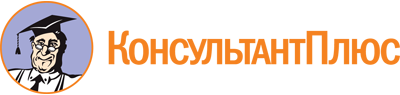 Закон ХМАО - Югры от 05.04.2013 N 35-оз
(ред. от 24.08.2023)
"Об уполномоченном по защите прав предпринимателей в Ханты-Мансийском автономном округе - Югре"
(принят Думой Ханты-Мансийского автономного округа - Югры 04.04.2013)Документ предоставлен КонсультантПлюс

www.consultant.ru

Дата сохранения: 26.11.2023
 5 апреля 2013 годаN 35-озСписок изменяющих документов(в ред. Законов ХМАО - Югры от 01.07.2013 N 65-оз,от 25.06.2015 N 59-оз (ред. 09.12.2015), от 16.06.2016 N 51-оз,от 07.09.2016 N 71-оз, от 29.10.2017 N 67-оз, от 07.07.2021 N 60-оз,от 27.10.2022 N 126-оз, от 24.08.2023 N 60-оз)